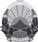 РЕПУБЛИКА СЕВЕРНА МАКЕДОНИЈА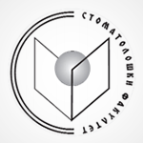 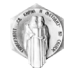 Р.Бр.ИДПоени111184893,700211167690,800311197085,500411204683,600511204982,700611197882,600711168481,400811161679,800911163579,2001011204874,7001111170374,600